                            AITA – National Series                                                                                                                                                 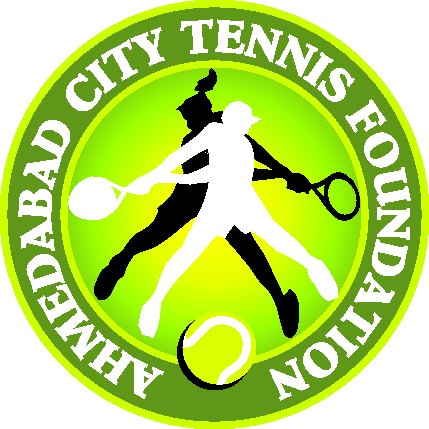 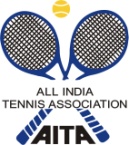                                                                 SIGN-IN RULES                                               DRAW SIZE & MATCHES’ DATES                                                              VENUE                                                                                                            BANK ACCOUNT INFORMATION :Confirmation of the net transfer must be sent to Mr. Dishant Mehta by email < actf.ahmedabad@gmail.com > Mentioning the players name, AITA Registration number & transaction number.Net transfer to be done after withdrawal deadline and before 11:00 hrs on 16th September.AITA – JUNIOR TOUR  RULES / REGULATIONS                                                    HOTELSNAME OF TOURNAMENTACTF – TPPAG National Series ( U-16 ) TENNIS TOURNAMENT-2016ACTF – TPPAG National Series ( U-16 ) TENNIS TOURNAMENT-2016ACTF – TPPAG National Series ( U-16 ) TENNIS TOURNAMENT-2016ACTF – TPPAG National Series ( U-16 ) TENNIS TOURNAMENT-2016ACTF – TPPAG National Series ( U-16 ) TENNIS TOURNAMENT-2016ACTF – TPPAG National Series ( U-16 ) TENNIS TOURNAMENT-2016NAME OF STATE ASSOCIATIONGUJARAT STATE TENNIS ASSOCIATION (GSTA)GUJARAT STATE TENNIS ASSOCIATION (GSTA)GUJARAT STATE TENNIS ASSOCIATION (GSTA)GUJARAT STATE TENNIS ASSOCIATION (GSTA)GUJARAT STATE TENNIS ASSOCIATION (GSTA)GUJARAT STATE TENNIS ASSOCIATION (GSTA)HONY. SECRETARY OF ASSOCIATIONMr. CHINTAN PARIKH Mr. CHINTAN PARIKH Mr. CHINTAN PARIKH Mr. CHINTAN PARIKH Mr. CHINTAN PARIKH Mr. CHINTAN PARIKH ADDRESS OF ASSOCIATIONGUJARAT STATE TENNIS ASSOCIATION, NEAR.  SARDAR PATEL STADIUM, S.P. STADIUM ROAD, NAVRANGPURAAHMEDABAD-380014 -GUJARAT – INDIA.GUJARAT STATE TENNIS ASSOCIATION, NEAR.  SARDAR PATEL STADIUM, S.P. STADIUM ROAD, NAVRANGPURAAHMEDABAD-380014 -GUJARAT – INDIA.GUJARAT STATE TENNIS ASSOCIATION, NEAR.  SARDAR PATEL STADIUM, S.P. STADIUM ROAD, NAVRANGPURAAHMEDABAD-380014 -GUJARAT – INDIA.GUJARAT STATE TENNIS ASSOCIATION, NEAR.  SARDAR PATEL STADIUM, S.P. STADIUM ROAD, NAVRANGPURAAHMEDABAD-380014 -GUJARAT – INDIA.GUJARAT STATE TENNIS ASSOCIATION, NEAR.  SARDAR PATEL STADIUM, S.P. STADIUM ROAD, NAVRANGPURAAHMEDABAD-380014 -GUJARAT – INDIA.GUJARAT STATE TENNIS ASSOCIATION, NEAR.  SARDAR PATEL STADIUM, S.P. STADIUM ROAD, NAVRANGPURAAHMEDABAD-380014 -GUJARAT – INDIA.TOURNAMENT DATES 19th September, 201619th September, 201619th September, 201619th September, 201619th September, 201619th September, 2016CATEGORYNATIONAL SERIESNATIONAL SERIESNATIONAL SERIESNATIONAL SERIESNATIONAL SERIESNATIONAL SERIESAGE GROUPSBOYS   &  GIRLS  U-16 BOYS   &  GIRLS  U-16 BOYS   &  GIRLS  U-16 BOYS   &  GIRLS  U-16 BOYS   &  GIRLS  U-16 BOYS   &  GIRLS  U-16                     ENTRY                       ENTRY                       ENTRY                       ENTRY                       ENTRY                       ENTRY   THE ENTRY IS TO BE SENTWg Cdr (Retd.) P.F. MontesWg Cdr (Retd.) P.F. MontesWg Cdr (Retd.) P.F. MontesWg Cdr (Retd.) P.F. MontesWg Cdr (Retd.) P.F. MontesWg Cdr (Retd.) P.F. MontesADDRESSAll India Tennis Association, Africa Avenue, Opp. R.K. Puram Stadium, New Delhi – 1100029.   All India Tennis Association, Africa Avenue, Opp. R.K. Puram Stadium, New Delhi – 1100029.   All India Tennis Association, Africa Avenue, Opp. R.K. Puram Stadium, New Delhi – 1100029.   All India Tennis Association, Africa Avenue, Opp. R.K. Puram Stadium, New Delhi – 1100029.   All India Tennis Association, Africa Avenue, Opp. R.K. Puram Stadium, New Delhi – 1100029.   All India Tennis Association, Africa Avenue, Opp. R.K. Puram Stadium, New Delhi – 1100029.   TELEPHONE011-26176276FAX011-26173159E-MAIL  E-MAIL  entries@aitatennis.comENTRY DEADLINE29th August  2016WITHDRAWAL DEADLINEWITHDRAWAL DEADLINEWITHDRAWAL DEADLINE12TH  Sept  201612TH  Sept  2016DOUBLES SIGN-IN  Sign In for Doubles Talent Series / Championship Series / Super Series / National Series / Nationals: Monday by 1200 HrsSIGN-IN RULES Sign in for qualifying will be between 1200 & 1400 Hrs on Friday. There will be no sign in for Main Draw. W.e.f. 01 Jul 2016 Players may send their entry fee’s online to the organizer’s Bank Account whose Bank details will be given on the Fact Sheet. This will be considered as sign in. However, this is permitted to be done only after the withdrawal deadline and upto 1100 Hrs on Friday before the sign in starts.QUALIFYINGMAIN DRAWDRAW SIZE -SINGLESQualifying Draw will be closed. Boys – 48 Qualifying (44 Direct Entry plus 4 Wild Cards) Girls – 32 Qualifying (28 Direct Entry plus 4 Wild Cards)The Main Draw for Boys & Girls will consist of the following: Boys- 64 Main draw (55 Direct Acceptance 8 Qualifiers and 1 Special Exempt Girls- 48 Main Draw (39 Direct Acceptance 8 Qualifiers and 1 Special Exempt)DRAW SIZE –DOUBLESN/ABOY’S (16) & GIRL’S (16)NAME OF VENUENAME OF VENUEAHMEDABAD CITY TENNIS FOUNDATIONAHMEDABAD CITY TENNIS FOUNDATIONAHMEDABAD CITY TENNIS FOUNDATIONAHMEDABAD CITY TENNIS FOUNDATIONAHMEDABAD CITY TENNIS FOUNDATIONADDRESS OF VENUEADDRESS OF VENUENEAR.  SARDAR PATEL STADIUMS.P. STADIUM ROAD, NAVRANGPURAAHMEDABAD-380014 -GUJARAT – INDIA.NEAR.  SARDAR PATEL STADIUMS.P. STADIUM ROAD, NAVRANGPURAAHMEDABAD-380014 -GUJARAT – INDIA.NEAR.  SARDAR PATEL STADIUMS.P. STADIUM ROAD, NAVRANGPURAAHMEDABAD-380014 -GUJARAT – INDIA.NEAR.  SARDAR PATEL STADIUMS.P. STADIUM ROAD, NAVRANGPURAAHMEDABAD-380014 -GUJARAT – INDIA.NEAR.  SARDAR PATEL STADIUMS.P. STADIUM ROAD, NAVRANGPURAAHMEDABAD-380014 -GUJARAT – INDIA.WebsiteWebsitewww.actf.co.inwww.actf.co.inwww.actf.co.inwww.actf.co.inwww.actf.co.inEmail IdEmail Idtournament@actf.co.intournament@actf.co.intournament@actf.co.intournament@actf.co.intournament@actf.co.inTELE NO  OF VENUETELE NO  OF VENUE91-79-2646186091-79-2646186091-79-2646186091-79-2646186091-79-26461860Facebook pageFacebook pagehttps://www.facebook.com/actfns19092016https://www.facebook.com/actfns19092016https://www.facebook.com/actfns19092016https://www.facebook.com/actfns19092016https://www.facebook.com/actfns19092016COURT SURFACEHARDNUMBER OF COURTSNUMBER OF COURTSNUMBER OF COURTSNUMBER OF COURTS9 COURTSBALLSAITA APPROVEDFLOODLITFLOODLITFLOODLITFLOODLIT4 COURTSTOURNAMENT REFEREE:Mr. Surajit BandyopadhyayTOURNAMENT REFEREE:Mr. Surajit BandyopadhyayMOBILE9339429158E-MAIL ID surajit222@rediffmail.comsurajit222@rediffmail.comTOURNAMENT DIRECTORMr.Mukul Shukla MOBILE+919909913738E-MAIL ID tournament@actf.co.intournament@actf.co.inNAME  OF THE BANKYES BANKBRANCHBHUYANGDEV CROSS ROAD BRANCH, AHMEDABADBANK ACCOUNT NO.070994600000013BANK ACCOUNT TYPESAVINGSIFSC CODEYESB0000709ENTRY Entries for all Super Series, National Series & Nationals will be sent to AITA Office by E-mail to entries@aitatennis.com Players must get a confirmation by email that their entry has been received. No Fax OK slip or confirmation by phone is acceptable.
AGE ELIGIBILITYPlayers born:No player born after 01 Jan 2006 is permitted to play Under 16 AITA tournaments.ENTRY FEE** Tournament Entry Fees: Singles / Doubles (for each pair) National Series – Rs. 800.00       / Rs 1000.00AITA Registration CardAll players must show their valid ITN Registration card and pay the entry fees before playing their first match.1.NAMEHotel Oasis    ADDRESSNr. Rajiv Gandhi Under Bridge, Backside of Sardar Patel Stadium,  Navrangpura, Ahmedabad – 380 009   TELEPHONELand Line : 079-26440006/7  Mobile : +919724014793, DISTANCE FROM VENUE1 km 